       Dayanand Science College Latur                   Student Council                     2020-2021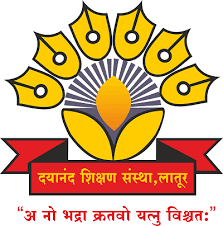 Dr.J.S.DargadPrincipal Dayanand Science College Latur                                                          Proffesor-In-Charge                                   Dr.A.M Chougule                                            Head                        Dept.Of Industrial Chemistry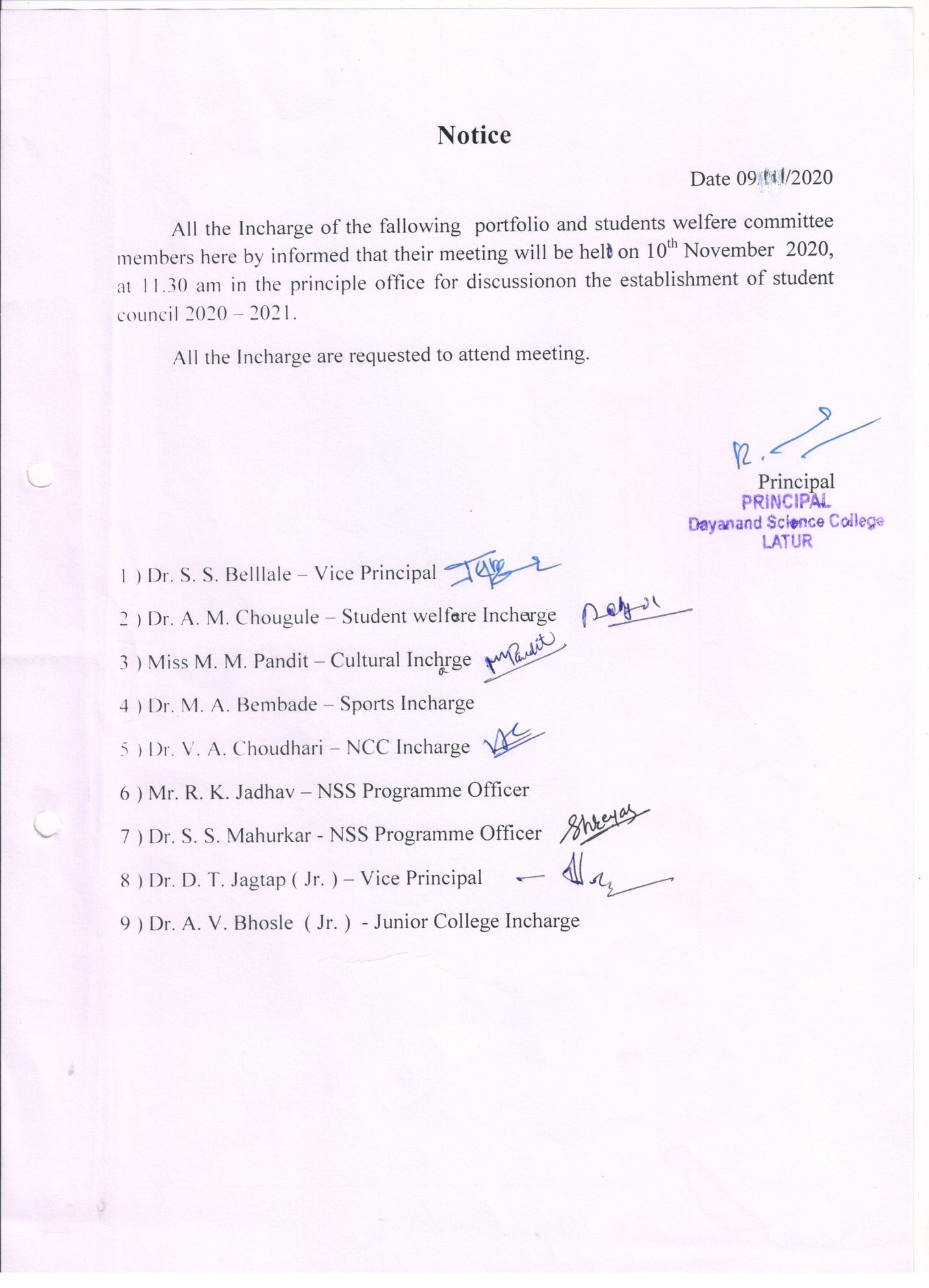 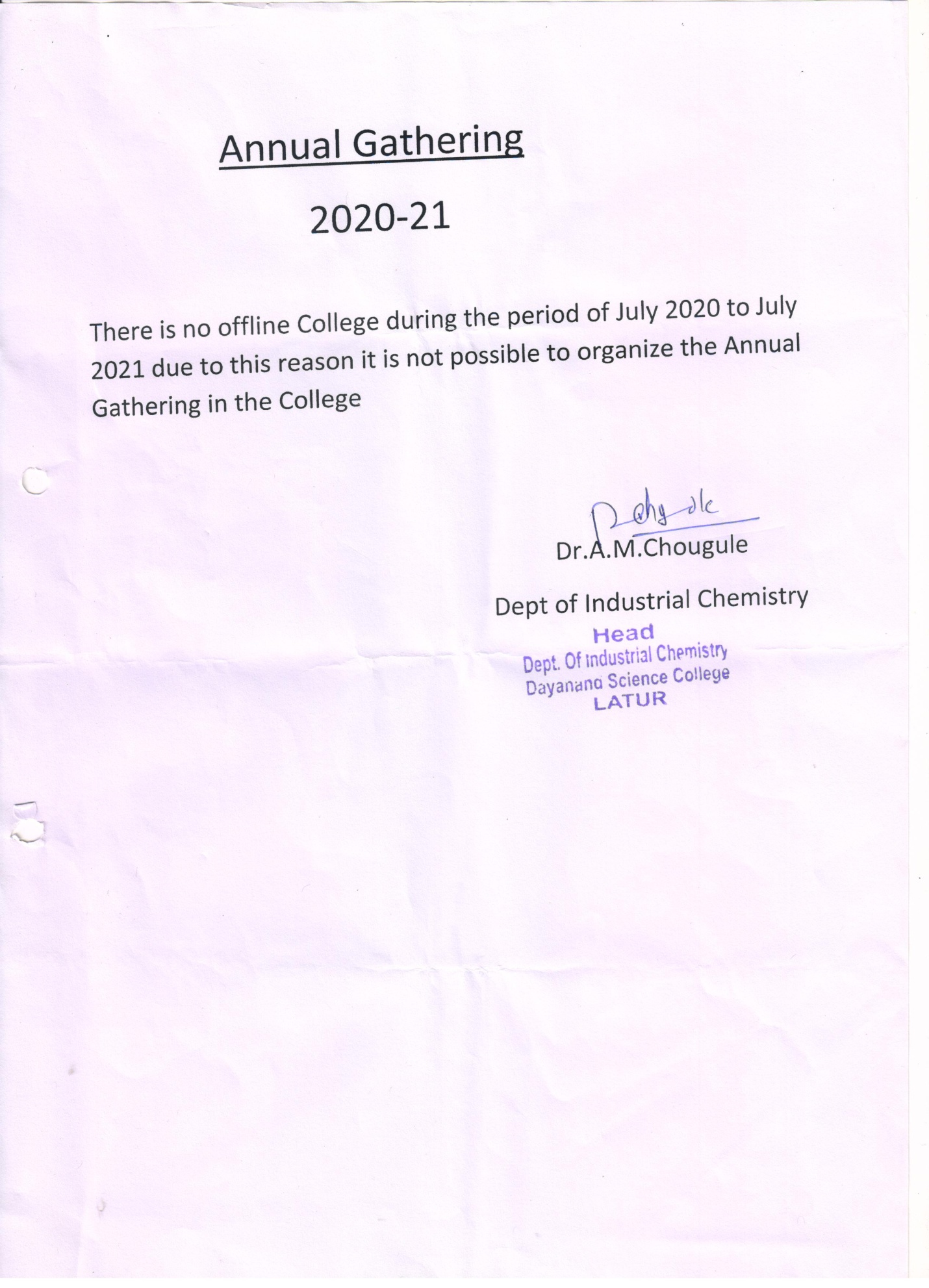 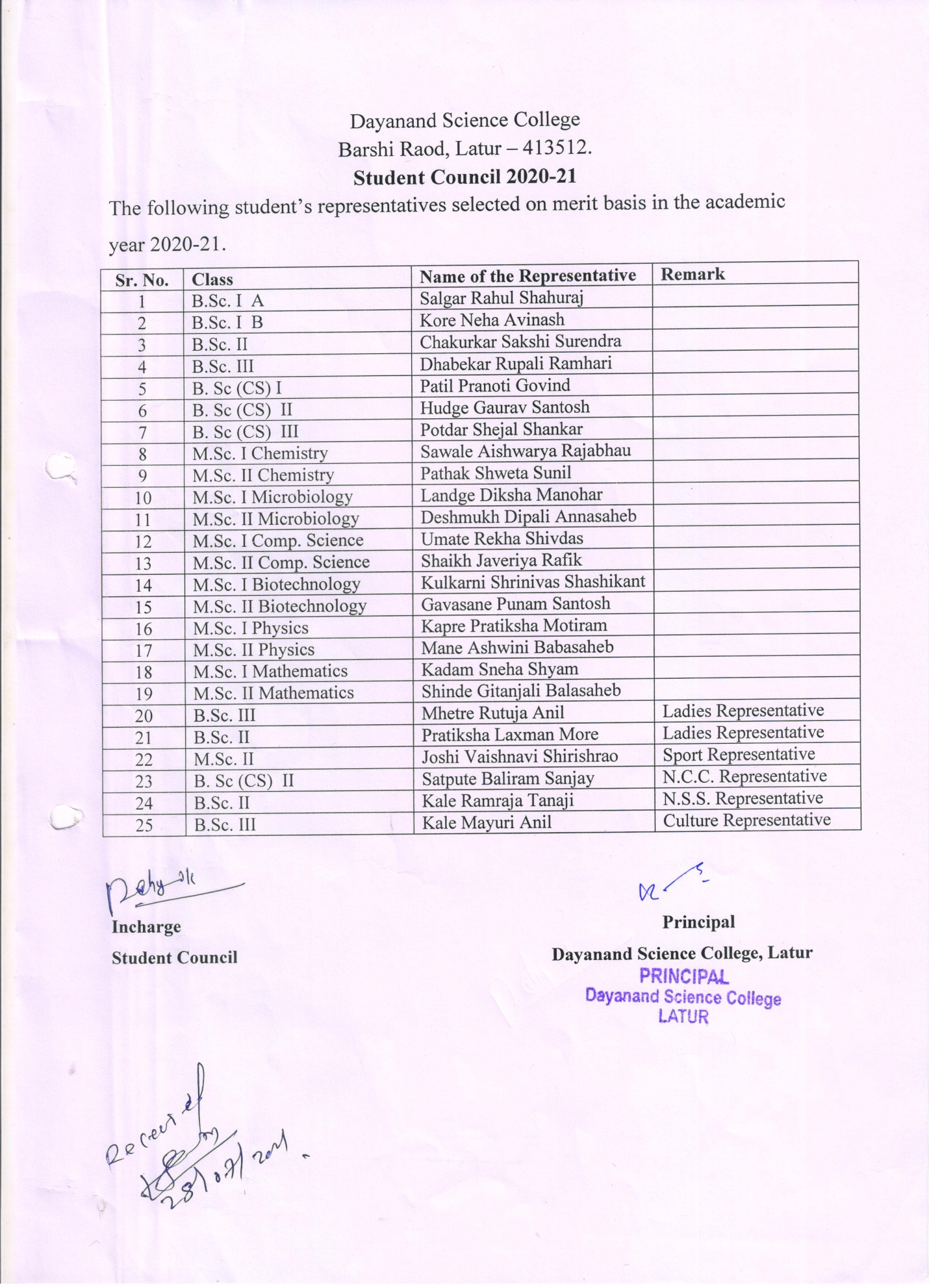 